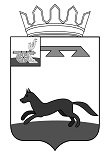 	ХИСЛАВИЧСКИЙ РАЙОННЫЙ СОВЕТ ДЕПУТАТОВРЕШЕНИЕот 02 сентября 2021 г.                                                                                  № 29Об утверждении прогнозного плана приватизации муниципального имущества муниципального образования «Хиславичский район» Смоленской области  на  2021 годРассмотрев представленный Администрацией муниципального образования «Хиславичский район» Смоленской области прогнозный план приватизации муниципального имущества на 2021 год, в соответствии с Федеральным законом от 21.12.2001 № 178-ФЗ «О приватизации государственного и муниципального имущества», руководствуясь Положением о порядке приватизации муниципального имущества муниципального образования «Хиславичский район» Смоленской области, утвержденным решением Хиславичского районного Совета депутатов от 28.05.2008 № 26, Уставом  муниципального образования «Хиславичский район» Смоленской области,Хиславичский районный Совет депутатов  р е ш и л:1. Утвердить прилагаемый прогнозный план приватизации муниципального имущества муниципального образования «Хиславичский район» Смоленской области на 2021 год.2. Разместить настоящее решение на официальном сайте Администрации муниципального образования «Хиславичский район» Смоленской области в сети Интернет.Приложение к решению Хиславичского районного Совета депутатов от 02 сентября 2021 № 29Прогнозный план приватизации муниципального имущества муниципального образования «Хиславичский район» Смоленской области на 2021 год1. Перечень объектов недвижимого имущества, находящихся в муниципальной собственности муниципального образования «Хиславичский район» Смоленской области, которые планируется приватизировать в 2021 году  Глава муниципального образования «Хиславичский район» Смоленской областиА.В. Загребаев                   Председатель Хиславичского                    районного Совета депутатов	                      С.Н. Костюкова№ п/пНаименование объекта, площадь и его местонахождениеПользовательПредполагаемый срок приватизации1.Здание Соинской школы, общей площадью 5071 кв.м. (количество этажей – 2) с земельным участком 1199,3 кв.м., занимаемым названным объектом и необходимым для его использования, по адресу: Смоленская область,  Хиславичский район, д.Соиноотсутствует2021 год